ПЛАН РАСПОЛОЖЕНИЯНестационарного торгового объектаПо адресу: Новгородская область, г. Валдай, ул. Песчаная, кадастровый квартал 53:03:0101030, площадь 51,9 кв. м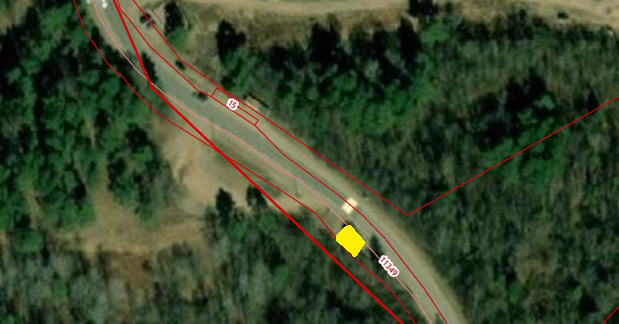 Согласовано: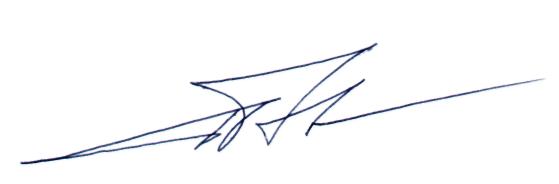 Заведующие отделомархитектуры, градостроительства и строительстваАдминистрации Валдайского муниципального района                                                                                        А.В.Рыбкин